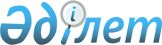 Біржан сал ауданы мәслихатының 2018 жылғы 25 желтоқсандағы № С-34/2 "2019 - 2021 жылдарға арналған Степняк қаласының және Макинка ауылдық округінің бюджеттері туралы" шешіміне өзгерістер енгізу туралыАқмола облысы Біржан сал ауданы мәслихатының 2019 жылғы 19 маусымдағы № С-40/3 шешімі. Ақмола облысының Әділет департаментінде 2019 жылғы 24 маусымда № 7244 болып тіркелді
      РҚАО-ның ескертпесі.

      Құжаттың мәтінінде түпнұсқаның пунктуациясы мен орфографиясы сақталған.
      Қазақстан Республикасының 2008 жылғы 4 желтоқсандағы Бюджет кодексінің 106-бабының 4-тармағына, Қазақстан Республикасының 2001 жылғы 23 қаңтардағы "Қазақстан Республикасындағы жергілікті мемлекеттік басқару және өзін-өзі басқару туралы" Заңының 6-бабының 1-тармағының 1) тармақшасына сәйкес, Біржан сал ауданының мәслихаты ШЕШІМ ҚАБЫЛДАДЫ:
      1. Біржан сал ауданы мәслихатының "2019 - 2021 жылдарға арналған Степняк қаласының және Макинка ауылдық округінің бюджеттері туралы" 2018 жылғы 25 желтоқсандағы № С-34/2 (Нормативтік құқықтық актілерді мемлекеттік тіркеу тізілімінде № 7025 тіркелген, 2019 жылғы 11 қаңтарда Қазақстан Республикасы нормативтік құқықтық актілерінің электрондық түрдегі эталондық бақылау банкінде жарияланған) шешіміне келесі өзгерістер енгізілсін:
      1 тармақ жаңа редакцияда баяндалсын:
      "1. 2019 - 2021 жылдарға арналған Степняк қаласының және Макинка ауылдық округінің бюджеттері бекітілсін, оның ішінде:
      Степняк қаласы бойынша осы шешімнің 1, 2 және 3-қосымшаларға сәйкес, оның ішінде 2019 жылға келесі көлемдерде:
      1) кірістер – 55 091,8 мың теңге, оның ішінде:
      салықтық түсімдер – 15 319 мың теңге;
      салықтан тыс түсімдер - 0 мың теңге;
      негізгі капиталды сатудан түскен түсімдер - 0 мың теңге;
      трансферттердің түсуі – 39 772,8 мың теңге;
      2) шығындар – 56 285,1 мың теңге;
      3) қаржылық активтермен операциялар бойынша сальдо – 0 мың теңге;
      4) бюджет тапшылығы (профицит) – - 1 193,3 мың теңге;
      5) бюджет тапшылығын (профицитті пайдалану) қаржыландыру – 1 193,3 мың теңге.
      Макинка ауылдық округі бойынша осы шешімнің 4, 5 және 6-қосымшаларына сәйкес, оның ішінде 2019 жылға келесі көлемдерде:
      1) кірістер – 45 033,3 мың теңге, оның ішінде:
      салықтық түсімдер – 5 406 мың теңге;
      салықтан тыс түсімдер – 0 мың теңге;
      негізгі капиталды сатудан түскен түсімдер – 0 мың теңге;
      трансферттердің түсуі – 39 627,3 мың теңге;
      2) шығындар – 45 033,3 мың теңге;
      3) қаржылық активтермен операциялар бойынша сальдо – 0 мың теңге;
      4) бюджет тапшылығы (профицит) – 0 мың теңге;
      5) бюджет тапшылығын (профицитті пайдалану) қаржыландыру – 0 мың теңге.";
      көрсетілген шешімнің 1, 4, 7-қосымшалары осы шешімнің 1, 2, 3-қосымшаларына сәйкес жаңа редакцияда баяндалсын.
      2. Осы шешім Ақмола облысының Әділет департаментінде мемлекеттік тіркелген күнінен бастап күшіне енеді және 2019 жылдың 1 қаңтарынан бастап қолданысқа енгізіледі.
      "КЕЛІСІЛДІ" 2019 жылға арналған Степняк қаласының бюджеті 2019 жылға арналған Макинка ауылдық округінің бюджеті 2019 жылға аудандық бюджеттен берілетін нысаналы трансферттер
					© 2012. Қазақстан Республикасы Әділет министрлігінің «Қазақстан Республикасының Заңнама және құқықтық ақпарат институты» ШЖҚ РМК
				
      Аудандық мәслихат
сессиясының төрағасы

Қ.Тастанбеков

      Аудандық мәслихат хатшысы

С.Шәуенов

      Ақмола облысы
Біржан сал ауданының әкімі
Біржан сал ауданы
мәслихатының
2019 жылғы 19 маусымдағы
№ С-40/3 шешіміне
1-қосымшаБіржан сал ауданы
мәслихатының
2018 жылғы 25 желтоқсандағы
№ С-34/2 шешіміне
1-қосымша
Санаты
Санаты
Санаты
Санаты
Сома

мың теңге
Сыныбы
Сыныбы
Сыныбы
Сома

мың теңге
Кіші сыныбы
Кіші сыныбы
Сома

мың теңге
Атауы
Сома

мың теңге
1
2
3
4
5
1. Кірістер
55091,8
1
Салықтық түсімдер
15319
1
Табыс салығы
5200
2
Жеке табыс салығы 
5200
4
Меншiкке салынатын салықтар
10119
1
Мүлiкке салынатын салықтар
200
3
Жер салығы
2974
4
Көлiк құралдарына салынатын салық
6945
2
Салықтық емес түсiмдер
0
1
Мемлекеттік меншіктен түсетін кірістер
0
5
Мемлекеттік меншiгінде мүлiктi жалға беруден түсетiн кiрiстер
0
3
Негізгі капиталды сатудан түсетін түсімдер
0
1
Мемлекеттік мекемелерге бекітілген мемлекеттік мүлікті сату
0
1
Мемлекеттік мекемелерге бекітілген мемлекеттік мүлікті сату
0
4
Трансферттердің түсімдері
39772,8
2
Мемлекеттiк басқарудың жоғары тұрған органдарынан түсетiн трансферттер
39772,8
3
Аудандардың (облыстық маңызы бар қаланың) бюджетінен трансферттер
39772,8
Функционалдық топ 
Функционалдық топ 
Функционалдық топ 
Функционалдық топ 
Функционалдық топ 
Сома

мың теңге
Функционалдық кіші топ 
Функционалдық кіші топ 
Функционалдық кіші топ 
Функционалдық кіші топ 
Сома

мың теңге
Бюджеттік бағдарламалардың әкiмшiсi 
Бюджеттік бағдарламалардың әкiмшiсi 
Бюджеттік бағдарламалардың әкiмшiсi 
Сома

мың теңге
Бағдарлама
Бағдарлама
Сома

мың теңге
Атауы
Сома

мың теңге
II. Шығындар
56285,1
01
Жалпы сипаттағы мемлекеттiк қызметтер
23897
1
Мемлекеттiк басқарудың жалпы функцияларын орындайтын өкiлдi, атқарушы және басқа органдар
23897
124
Аудандық маңызы бар қала, ауыл, кент, ауылдық округ әкімінің аппараты
23897
001
Аудандық маңызы бар қала, ауыл, кент, ауылдық округ әкімінің қызметін қамтамасыз ету жөніндегі қызметтер
23387
022
Мемлекеттік органның күрделі шығыстары
510
07
Тұрғын үй-коммуналдық шаруашылық
27390,8
3
Елді-мекендерді көркейту
27390,8
124
Аудандық маңызы бар қала, ауыл, кент, ауылдық округ әкімінің аппараты
27390,8
008
Елді мекендердегі көшелерді жарықтандыру
19092,8
009
Елді мекендердің санитариясын қамтамасыз ету
600
010
Жерлеу орындарын ұстау және туыстары жоқ адамдарды жерлеу
80
011
Елді мекендерді абаттандыру мен көгалдандыру
7618
12
Көлiк және коммуникация
3804
1
Автомобиль көлiгi
3804
124
Аудандық маңызы бар қала, ауыл, кент, ауылдық округ әкімінің аппараты
3804
013
Аудандық маңызы бар қалаларда, ауылдарда, кенттерде, ауылдық округтерде автомобиль жолдарының жұмыс істеуін қамтамасыз ету
3804
15
Трансферттер
1193,3
1
Трансферттер
1193,3
124
Аудандық маңызы бар қала, ауыл, кент, ауылдық округ әкімінің аппараты
1193,3
048
Пайдаланылмаған (толық пайдаланылмаған) нысаналы трансферттерді қайтару
1193,3
IV. Қаржы активтерiмен жасалатын операциялар бойынша сальдо
0
V. Бюджет тапшылығы (профицит)
-1193,3
VI. Бюджет тапшылығын қаржыландыру (профицитті пайдалану)
1193,3
8
Пайдаланатын бюджет қаражатының қалдықтары
1193,3
1
Бюджет қаражаты қалдықтары
1193,3
1
Бюджет қаражатының бос қалдықтары
1193,3
1
Бюджет қаражатының бос қалдықтары
1193,3Біржан сал ауданы
мәслихатының
2019 жылғы 19 маусымдағы
№ С-40/3 шешіміне
2-қосымшаБіржан сал ауданы
мәслихатының
2018 жылғы 25 желтоқсандағы
№ С-34/2 шешіміне
4-қосымша
Санаты
Санаты
Санаты
Санаты
Сома

мың теңге
Сыныбы
Сыныбы
Сыныбы
Сома

мың теңге
Кіші сыныбы
Кіші сыныбы
Сома

мың теңге
Атауы
Сома

мың теңге
1
2
3
4
5
1. Кірістер
45033,3
1
Салықтық түсімдер
5406
1
Табыс салығы
1430
2
Жеке табыс салығы 
1430
4
Меншiкке салынатын салықтар
3976
1
Мүлiкке салынатын салықтар
86
3
Жер салығы
554
4
Көлiк құралдарына салынатын салық
3336
2
Салықтық емес түсiмдер
0
1
Мемлекеттік меншіктен түсетін кірістер
0
5
Мемлекеттік меншiгінде мүлiктi жалға беруден түсетiн кiрiстер
0
3
Негізгі капиталды сатудан түсетін түсімдер
0
1
Мемлекеттік мекемелерге бекітілген мемлекеттік мүлікті сату
0
1
Мемлекеттік мекемелерге бекітілген мемлекеттік мүлікті сату
0
4
Трансферттердің түсімдері
39627,3
2
Мемлекеттiк басқарудың жоғары тұрған органдарынан түсетiн трансферттер
39627,3
3
Аудандардың (облыстық маңызы бар қаланың) бюджетінен трансферттер
39627,3
Функционалдық топ
Функционалдық топ
Функционалдық топ
Функционалдық топ
Функционалдық топ
Сома

мың теңге
Функционалдық кіші топ
Функционалдық кіші топ
Функционалдық кіші топ
Функционалдық кіші топ
Сома

мың теңге
Бюджеттік бағдарламалардың әкiмшiсi
Бюджеттік бағдарламалардың әкiмшiсi
Бюджеттік бағдарламалардың әкiмшiсi
Сома

мың теңге
Бағдарлама
Бағдарлама
Сома

мың теңге
Атауы
Сома

мың теңге
II. Шығындар
45033,3
01
Жалпы сипаттағы мемлекеттiк қызметтер
26770
1
Мемлекеттiк басқарудың жалпы функцияларын орындайтын өкiлдi, атқарушы және басқа органдар
26770
124
Аудандық маңызы бар қала, ауыл, кент, ауылдық округ әкімінің аппараты
26770
001
Аудандық маңызы бар қала, ауыл, кент, ауылдық округ әкімінің қызметін қамтамасыз ету жөніндегі қызметтер
26167
022
Мемлекеттік органның күрделі шығыстары
603
07
Тұрғын үй-коммуналдық шаруашылық
11593,3
2
Коммуналдық шаруашылығы
6562,3
124
Аудандық маңызы бар қала, ауыл, кент, ауылдық округ әкімінің аппараты
6562,3
014
Елді мекендерді сумен жабдықтауды ұйымдастыру
6562,3
3
Елді-мекендерді көркейту
5031
124
Аудандық маңызы бар қала, ауыл, кент, ауылдық округ әкімінің аппараты
5031
008
Елді мекендердегі көшелерді жарықтандыру
1891
009
Елді мекендердің санитариясын қамтамасыз ету
1500
011
Елді мекендерді абаттандыру мен көгалдандыру
1640
12
Көлiк және коммуникация
4000
1
Автомобиль көлiгi
4000
124
Аудандық маңызы бар қала, ауыл, кент, ауылдық округ әкімінің аппараты
4000
013
Аудандық маңызы бар қалаларда, ауылдарда, кенттерде, ауылдық округтерде автомобиль жолдарының жұмыс істеуін қамтамасыз ету
4000
13
Басқалар
2670
9
Басқалар
2670
124
Аудандық маңызы бар қала, ауыл, кент, ауылдық округ әкімінің аппараты
2670
040
Өңірлерді дамытудың 2020 жылға дейінгі бағдарламасы шеңберінде өңірлерді экономикалық дамытуға жәрдемдесу бойынша шараларды іске асыруға ауылдық елді мекендерді жайластыруды шешуге арналған іс-шараларды іске асыру
2670
IV. Қаржы активтерiмен жасалатын операциялар бойынша сальдо
0
V. Бюджет тапшылығы (профицит)
0
VI. Бюджет тапшылығын қаржыландыру (профицитті пайдалану)
0Біржан сал ауданы
мәслихатының
2019 жылғы 19 маусымдағы
№ С-40/3 шешіміне
3-қосымша
Біржан сал ауданы
мәслихатының
2018 жылғы 25 желтоқсандағы
№ С-34/2 шешіміне
7-қосымша
Атауы
Сома

мың теңге
1
2
Барлығы
28989,1
Ағымдағы нысаналы трансферттер 
28989,1
оның ішінде:
Степняк қаласы әкімінің аппаратына 
18832,8
Азаматтық қызметшілердің жекелеген санаттарының, мемлекеттік бюджет қаражаты есебінен ұсталатын ұйымдар қызметкерлерінің, қазыналық кәсіпорындар қызметкерлерінің жалақысын көтеруге
2097
Мемлекеттік әкімшілік қызметшілердің жекелеген санаттарының жалақысын көтеруге
843
Бюджеттік атқару есебінің бірыңғай ақпараттық алаңнын енгізуге
300
Степняк қаласындағы Симов Гирей, Сәкен Сейфуллин, Жақан Сыздықов көшелеріндегі жарықтандыру құрылғысына
5847,5
Степняк қаласындағы Кенесары көшесіндегі жарықтандыру құрылғысына
5394,5
Степняк қаласындағы Первомайская көшесіндегі жарықтандыру құрылғысына
2850,8
Степняк қаласындағы Шокан Уәлиханов көшесіндегі жарықтандыру құрылғысына
1500
Макинка ауылдық округі әкімінің аппараты
10156,3
Азаматтық қызметшілердің жекелеген санаттарының, мемлекеттік бюджет қаражаты есебінен ұсталатын ұйымдар қызметкерлерінің, қазыналық кәсіпорындар қызметкерлерінің жалақысын көтеруге
2220
Мемлекеттік әкімшілік қызметшілердің жекелеген санаттарының жалақысын көтеруге
1074
Бюджеттік атқару есебінің бірыңғай ақпараттық алаңнын енгізуге
300
Елді мекендерді сумен жабдықтауды ұйымдастыруға
6562,3